*NOT FOR DISTRIBUTION TO U.S. NEWSWIRE SERVICES OR 
FOR DISSEMINATION IN THE UNITED STATES*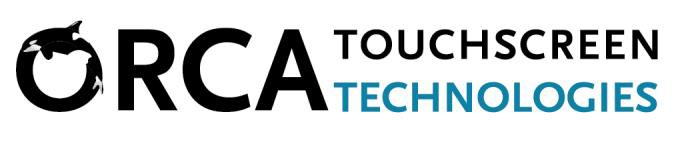 ORCA TOUCHSCREEN PROPOSES A PRIVATE PLACEMENT AND PROVIDES A CORPORATE UPDATEVancouver, BC, October 20, 2015 – Orca Touchscreen Technologies Ltd. (the “Company” or “Orca Touchscreen”) (CSE:OAA, FSE:6OT, OTCQB:ORTFF) is pleased to announce a proposed private placement and a corporate update, as follows:Private PlacementThe Company proposes to conduct a non-brokered private placement of up to 33,333,333 units of the Company (each, a “Unit”) at a purchase price $0.30 per Unit to raise gross proceeds of up $10,000,000 to be used for general working capital purposes.Each Unit will be comprised of one common share of the Company (a “Common Share”) and one half of one warrant (each whole warrant, a “Warrant”). Each whole Warrant will be exercisable to purchase one additional Common Share at an exercise price of $0.40 per share for a period of five years from the issuance date of such warrants.Unless exempt under securities legislation, the Common Shares and the Warrants comprising the Units shall be subject to a hold period of four months and one day from their date of issuance.  Pursuant to the terms of a proposed form of subscription agreement, the Common Shares and the Warrants comprising the Units shall be subject to a hold period of six months and one day from their date of issuance.In connection with the private placement, the Company intends to pay finders a cash fee equal to 20% of the value of the Units purchased by subscribers introduced by such finders.Corporate UpdateGuatemala Joint VentureFurther to news releases dated October 8, 2014, October 23, 2014 and March 23, 2015, and a non-binding letter of intent dated September 30, 2014, the Company is working with its joint venture partners to finalize a definitive joint venture agreement governing Sollen-Mobile, S.A., the joint venture company that began construction in October 2014, has been operating an SKD smartphone assembly factory in Guatemala since July 2015, and is producing a 5” smartphone called the Sollen MobileTM “Lucid SP-50”.  Central America Distribution NegotiationsFurther to its news releases dated July 18, 2014, the Company continues to negotiate with Solucel, S.A., an electronics distributor based in Guatemala, for the distribution throughout Central America of touchscreen devices, including video security and surveillance solutions that can be monitored by smartphone and other touchscreen-equipped devices.  Since July 2014, the Company has continued to meet periodically with Solucel to discuss distribution plans and strategy.  The Company is currently working with Solucel towards entering into a distribution agreement.  Southeast Asia Joint Venture NegotiationsFurther to its news release dated June 12, 2015, the Company has been meeting with proposed joint venture partners in several developing countries in Southeast Asia for the purpose of establishing a joint venture company to construct an SKD assembly factory in Southeast Asia to produce touchscreen devices, including smartphones and tablets.Business Development AgreementFurther to a news release dated March 23, 2015, the Company proposes to amend the agreement dated March 18, 2015 (the “BD Agreement”) with Lion State Capital Pte. Ltd. of Singapore (the “BD Consultant”) for business development services over a term of 36 months.  As at October 14, 2015, the total amount payable to the BD Consultant under the BD Agreement was approximately $765,000.  As at that same date, the total amount paid to the BD Consultant was approximately $1,900,000. The Company proposes to amend the BD Agreement so that its terms of compensation more closely reflect the amounts that have been paid and that the Company proposes to continue to pay to the BD Consultant. Investor Relations AgreementFurther to a news release dated January 30, 2015, the Company proposes to amend the agreement dated January 9, 2015 (the “IR Agreement”) with Primoris Group Inc. of Toronto (the “IR Consultant”) for media relations services over a term of 12 months.  As at October 14, 2015, the total amount payable under the IR Agreement was approximately $54,000.  As at that same date, the total amount paid to the IR Consultant was approximately $31,000.  The Company proposes to amend the IR Agreement so that its terms of compensation terms more closely reflect the amounts that the IR Consultant has invoiced, which invoiced amounts have been paid in full by the Company.  About Orca TouchscreenOrca Touchscreen’s business is the design, production, sale, distribution, service and refurbishment of touchscreen devices, including smartphones and tablets. The Company is working with partners in developing countries to establish semi knock down (SKD) assembly factories to produce smartphones, tablets and other touchscreen devices for sale in that country’s growing market.The common shares of the Company are listed for trading on 3 markets: the Canadian Securities Exchange under the trading symbol “OAA”, the Frankfurt Stock Exchange under the trading symbol “6OT”, and on the OTCQB marketplace (part of OTC Markets Group) under the trading symbol “ORTFF”.To learn more about Orca Touchscreen, visit www.orcatouchscreen.com, and you can view its profile and documents at www.sedar.com  and www.thecse.com.For further information, please contact:Michael Malana, Chief Financial OfficerOrca Touchscreen Technologies Ltd. Telephone: 604.801.8504Email: cfo@orcatouchtech.com For investor relations, please contact:Christina Payne, President or Nick Boutsalis, Vice President Primoris Group Inc.Telephone: 416.489.0092 Email: ir@orcatouchtech.com None of the CSE, the Frankfurt Stock Exchange and OTC Markets have reviewed, approved or disapproved the contents of this press release.Not an Offer in the United StatesThis news release is not an offer of the securities for sale in the United States. The securities being offered have not been registered under the United States Securities Act of 1933, as amended, and may not be offered or sold in the United States or to, or for the account or benefit of, U.S. persons absent registration or an applicable exemption from registration.Forward-Looking Information:This press release may include ‘forward-looking information’ within the meaning of Canadian securities legislation, concerning the business of the Company. Forward-looking information is based on certain key expectations and assumptions made by the management of the Company. Although the Company believes that the expectations and assumptions on which such forward- looking information is based are reasonable, undue reliance should not be placed on the forward-looking information because the Company can give no assurance that they will prove to be correct. Forward-looking statements contained in this press release are made as of the date of this press release. The Company disclaims any intent or obligation to update publicly any forward-looking information, whether as a result of new information, future events or results or otherwise, other than as required by applicable securities laws.